Clinical and Genetic Epidemiology
Winter School 2017LecturersProf. Konstantin StrauchProf. Ulrich MansmannDr. Christian GiegerDr. Gabi KastenmüllerDr. Anne QuanteDr. Christine FischerDr. Larissa SchwarzkopfAarif Mohamed Nazeer Batcha, M.Sc.Dr. Martina Müller-NurasyidProf. Stefan KääbProf. Anne-Laure BoulesteixProf. Ingolf CascorbiBrigitte StrahwaldProf. Hans-Werner Mewes 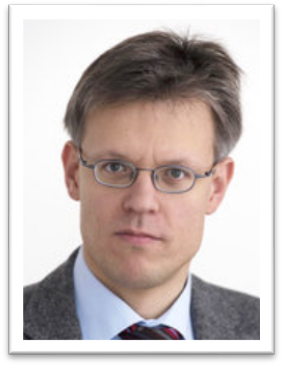 Director of Institute of Genetic Epidemiology (Helmholtz Zentrum München)Institute of Genetic Epidemiology (Helmholtz Zentrum München)Chair of Genetic Epidemiology, IBE (LMU Munich)http://www.helmholtz-muenchen.de/ige/das-institut/mitarbeiterinnen/mitarbeiterinnen/ma/321/index.htmlstrauch@helmholtz-muenchen.deTopics:Genetic Epidemiology – Basics of GeneticsCancer GenomicsPersonalized Medicine and Study Designs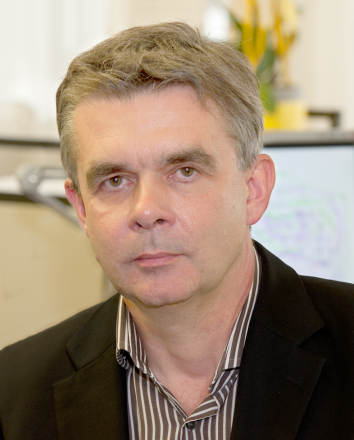 Director of Institute of Medical Informatics, Biometry and Epidemiology (IBE), Chair Biometry and BioinformaticsInstitute of Medical Informatics, Biometry and Epidemiology (LMU Munich)http://www.ibe.med.uni-muenchen.de/organisation/mitarbeiter/010_direktorat/mansmann/index.htmlmansmann@ibe.med.uni-muenchen.deTopics:Intra- and inter-tumor heterogeneityStatisticsClinical Studies and Translational Medicine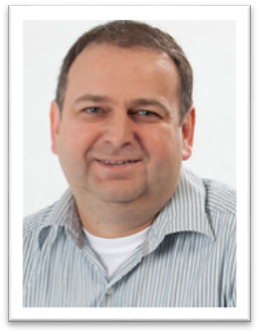 Head of AME and Head of 'MOMICA' Research GroupResearch Unit Molecular Epidemiology (AME), Institute of Epidemiology II (Helmholtz Zentrum München)https://www.helmholtz-muenchen.de/ame/research/research-groups/index.htmlchristian.gieger@helmholtz-muenchen.deTopic:Metabolomics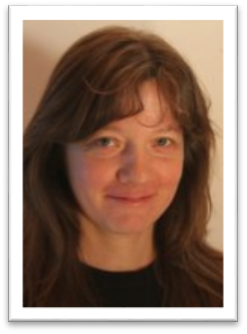 Chemist, Computer Scientist, Head of Metabolomics GroupInstitute of Bioinformatics and Systems Biology (Helmholtz Zentrum München)https://www.helmholtz-muenchen.de/en/ibis/institute/groups/metabolomics/staff/staff/ma/655/index.htmlg.kastenmueller@helmholtz-muenchen.deTopic:Metabolomics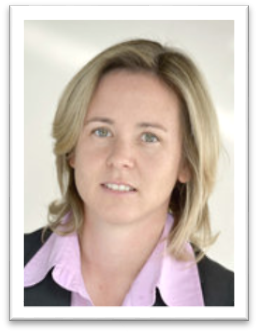 Head of Team “Cancer Epidemiology – Individualized Risk Assessment”Institute of Genetic Epidemiology (Helmholtz Zentrum München), IBE (LMU Munich)http://www.helmholtz-muenchen.de/ige/das-institut/mitarbeiterinnen/mitarbeiterinnen/ma/3723/index.htmlanne.quante@helmholtz-muenchen.deTopics:Prediction Models for CancerDirect-to-consumer Genetic Testing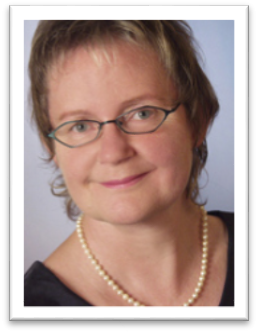 Head of Genetic Epidemiology/Biostatistics GroupInstitute of Human Genetics (University Hospital Heidelberg)http://www.klinikum.uni-heidelberg.de/Fischer-Ch.5429.0.htmlchristine.fischer@med.uni-heidelberg.deTopic: Prediction Models for Cancer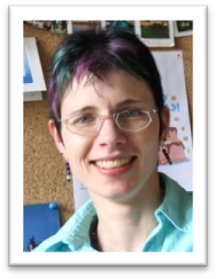 Head of Economics and Management of Lung Diseases GroupInstitute of Health Economics and Health Care Management (Helmholtz Zentrum München)https://www.helmholtz-muenchen.de/igm/das-institut/ueber-uns/mitarbeiter/mitarbeiter/ma/137/index.htmll.schwarzkopf@helmholtz-muenchen.deTopic:Health Economics and Ethics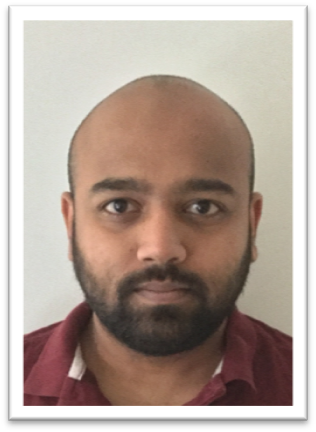 Biotechnologist, EpidemiologistInstitute of Medical Informatics, Biometry and Epidemiology (LMU München)http://www.ibe.med.uni-muenchen.de/organisation/mitarbeiter/070_drittmittel/nazeer-batcha/index.htmlnazeer@ibe.med.uni-muenchen.deTopics:An Introduction to Next-Generation SequencingNGS data analysis using Galaxy: A hands-on course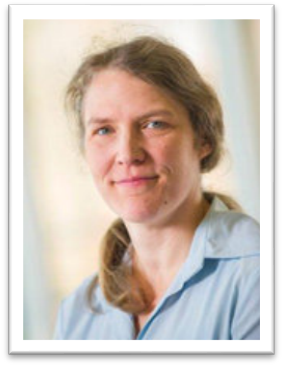 Head of Team “Cardiovascular Genetics and Population Structures”Institute of Genetic Epidemiology (Helmholtz Zentrum München), Department of Medicine I, Klinikum Grosshadern (LMU München)http://www.helmholtz-muenchen.de/ige/das-institut/mitarbeiterinnen/mitarbeiterinnen/ma/3722/Dr.-M%C3%BCller-Nurasyid/index.htmlmartina.mueller@helmholtz-muenchen.deTopic:Basics of GeneticsGenetic Association Analysis with ECG Parameters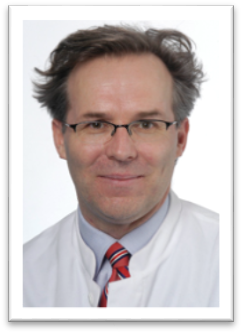 Rhythmology, Department of Medicine IKlinikum Grosshadern (LMU Munich), Deutsches Zentrum für Herz-Kreislauf-Forschung (DZHK), Munich Heart Alliancehttp://www.klinikum.uni-muenchen.de/Medizinische-Klinik-und-Poliklinik-I/de/team/leitende_oberaerzte/KaabStefan/index.htmlstefan.kaab@med.uni-muenchen.deTopic:Personalised Medicine in Cardiology - Rhythmology as Example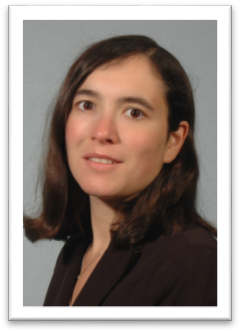 Head of Computational Molecular Medicine GroupInstitute of Medical Informatics, Biostatistics and Epidemiology (LMU München)http://www.ibe.med.uni-muenchen.de/organisation/mitarbeiter/020_professuren/boulesteix/eng.htmlboulesteix@ibe.med.uni-muenchen.deTopic:Statistics for High Dimensional Data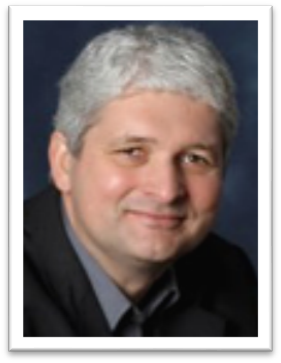 Director of Institute of Clinical and Experimental Pharmacology Christian Albrechts University Kielhttp://www.uksh.de/pharmacology-kiel/cascorbi@pharmakologie.uni-kiel.deTopics:Pharmacogenomics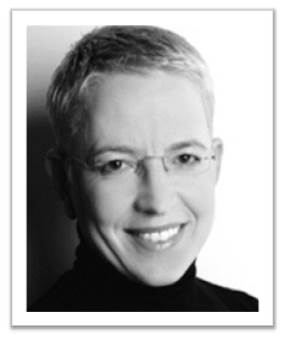 Health Communication Expert, cognomedic Managing Partnercognomedic GmbHhttp://www.cognomedic.de/Home.htmlstrahwald@cognomedic.deTopic:Direct-to-consumer genetic testing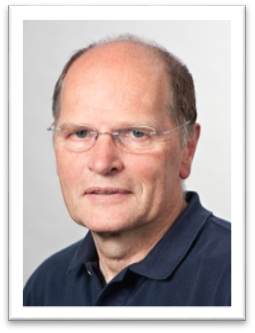 Chair of Genome Oriented Bioinformatics (Life Science Center Weihenstephan, Technical University of Munich) Institute of Bioinformatics andSystems Biology (Helmholtz Zentrum München)http://bioinformatik.wzw.tum.de/index.php?id=70w.mewes@helmholtz-muenchen.deTopics:Complexity and Causality in Personalized MedicineData Integration and Knowledge Exploration